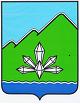 АДМИНИСТРАЦИЯ ДАЛЬНЕГОРСКОГО ГОРОДСКОГО ОКРУГА                 ПРИМОРСКОГО КРАЯПОСТАНОВЛЕНИЕ          26 декабря 2014г.                    г. Дальнегорск                        № 1120-паО стоимости услуг на погребение	В соответствии с Федеральным законом от 12.01.1996 № 8-ФЗ «О погребении и похоронном деле», со статьей 1 Федерального закона от 01.12.2014 № 384-ФЗ «О Федеральном бюджете на 2015 год и на плановый период 2016 и 2017 годов», Постановлением Правительства  РФ от 12.10. 2014 № 813 «О сроках индексации предельного размера стоимости услуг, предоставляемых согласно гарантированному перечню услуг по погребению», Положением «Об организации ритуальных услуг на территории Дальнегорского городского округа», утвержденным решением Думы Дальнегорского городского округа от 24 июня 2005 г. № 133, руководствуясь Уставом Дальнегорского городского округа, администрация Дальнегорского городского округа,-ПОСТАНОВЛЯЕТ:Определить с 01.01.2015 стоимость услуг, предоставляемых согласно гарантированному перечню услуг по погребению на одного умершего, в размере 6332,74 (шесть тысяч триста тридцать два рубля семьдесят четыре копейки) с учетом применения районного коэффициента 20% (приложение № 1).Постановление администрации Дальнегорского городского округа от 31 декабря 2013 года № 1146-па «О стоимости услуг на погребение» считать утратившим силу.Данное постановление подлежит опубликованию в газете «Трудовое слово» и на официальном сайте www.dalnegorsk-mo.ru.Контроль за выполнением данного постановления оставляю за собой.Глава  Дальнегорского городского округа                                                                                           И.В. Сахута                                                                                              Приложение 1                                                                                     к постановлению администрацииДальнегорского городского округаот 26 декабря 2014г. № 1120-паСтоимость услуг, предоставляемых согласно гарантированному перечню услуг по погребению на одного умершего (с учетом районного коэффициента)И.о начальника отдела жизнеобеспеченияадминистрации Дальнегорскогогородского округа                                                                                     О.О. Хаустов№п/п Перечень услугСтоимость, руб.1. Оформление документов, необходимых для погребения226,852.Предоставление и доставка гроба и других предметов, необходимых для погребения1577,943.Перевозка тела умершего на кладбище1371,894.Погребение 2100,605.Итого стоимость гарантированного перечня услуг5277,286. Районный коэффициент 20%1055,46Всего стоимость услуг6332,74